Памятка по электробезопасности для населенияНапоминаем жителям и гостям Черновецкого сельсовета   правила поведения вблизи электроустановок.Запрещается посторонним лицам находиться на территории и в помещениях электросетевых сооружений, производить самовольные переключения и подключения в электрических сетях.Запрещается открывать двери ограждения электроустановок и проникать за ограждения и барьеры. Это может привести к непоправимым последствиям.Под проводами линий и воздушными вводами в здание нельзя возводить какие-либо постройки, складывать дрова, солому, разжигать костры. Часты случаи поражения электротоком комбайнеров при проезде под линиями электропередачи, рыбаков, проходящих под проводами с телескопическими удочками, при самовольных ремонтах и подключениях к электроустановкам, хищениях проводов и т.д., тогда, когда человек сам или чем-либо (удочка, части техники, инструмент, приспособления) приближается к проводам на расстояние ближе 2 метров.При обнаружении провисшего, а также оборванного провода, упавшего на землю, открытых дверей и люков электроустановок, а также поврежденной опоры необходимо немедленно сообщить об этом в в службу ЕДДС района по телефону 8-(471-34)-2-17-01 или в Службу спасения по телефону 01 или 112 (с мобильного телефона), или  в Администрацию Черновецкого сельсовета Пристенского района 8-(471-34)-3-12-03в службу ЕДДС Пристенского  района по телефону 8-(471-34)-2-17-01 или в Службу спасения по телефону 01 или 112 (с мобильного телефона), или  в Администрацию Черновецкого сельсовета Пристенского района 8-(471-34)-3-12-03Место, где находится упавший провод, необходимо оградить в радиусе 10 метров, выставить охрану и никого не допускать до прибытия аварийной бригады. Приближение к оборванному проводу на расстояние менее 10 метров опасно для жизни. Безопасность детейСистематически предупреждайте детей об опасности поражения электрическим током и запрещайте им играть под проводами воздушных линий, вблизи подстанций, влезать на опоры линий электропередачи, проникать в трансформаторные подстанции или в технические подвалы жилых домов, где находятся провода и коммуникации.Как правило, в этих местах нанесены предупредительные специальные знаки или укреплены соответствующие плакаты. Все эти знаки и плакаты предупреждают человека об опасности поражения электрическим током, и пренебрегать ими, а тем более снимать их - недопустимо.Напоминайте детям, что нельзя набрасывать на провода проволоку и другие предметы, разбивать изоляторы, открывать лестничные электрощиты и вводные щиты, находящиеся в подъездах домов.Внушите своим детям всю опасность попадания под действие электрического тока. Действующие электроустановки - не место для игр и развлечений.Дети — это наше будущее! Не оставляйте детей без присмотра. Не проходите мимо, когда дети нарушают указанные меры предосторожности.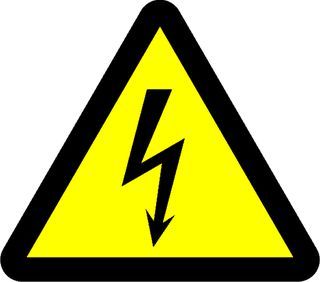 ОСТОРОЖНО! ЭЛЕКТРИЧЕСКОЕ НАПРЯЖЕНИЕ - предупреждающий знак для предупреждения об опасности поражения электрическим током